Český jazyk VI.Z – učivo 26. 4. – 30. 4. 2021V tomto týdnu budeme pokračovat v učivu o zájmenech, konkrétně rodovým zájmenům. To jsou taková zájmena, u kterých můžeme určit rod. Učivo si rozdělíme do dvou vyučovacích hodin. Dvě vyučovací hodiny budeme věnovat literární výchově.Jazyková výchovaSkloňování rodových zájmen – ten, náš, váš – učebnice s. 90 – 91  - opakováníRodová zájmena mají pro každý rod zvláštní tvar – zájmenné skloňování. Přehled v tabulkách s. 90 – pročti a zopakuj si.Skloňování rodových zájmen – on, ona, ono – učebnice s. 92 – 93Učebnice s. 92 – přehled skloňováníPo předložkách píšeme na začátku tvarů zájmen písmeno jNapř. jeho – od něho, jím – s nímUčebnice s. 91/ 1 a) – e) – ústně                  s. 93/ 3 a) b)  - ústně                  s. 93/ 2 b) – písemně do domácího sešitu – pozor na krátké a dlouhé tvarySkloňování rodových zájmen – můj, tvůj, svůj, její – učebnice s. 94 - 96 Učebnice s. 94, 96 – přehled skloňováníPřivlastňovací zájmena můj, tvůj, svůj – skloňujeme podle vzoru mladý – výjimka 1. a 5. p. 3 č.j.Přivlastňovací zájmeno její skloňujeme podle vzoru jarní. Zájmena jeho, jejich se neskloňují.Učebnice s. 94/1 – ústně                  s. 95/ 2, 3 – ústněPracovní sešit s. 50/ 8, 9, 10 a), b), 11 – písemněLiterární výchovaJiří Žáček: Jarmareční píseň na počest prvních vzduchoplavcůČítanka s. 112 – četba ukázkyZápis autora a název ukázky do sešitu z literaturyÚkoly k textu – písemně do sešitu z literatury:Porovnej tuto ukázku s ukázkou z minulé hodiny Daidalos a Ikaros – jak se od sebe liší?Zdůvodni, proč autor používá nespisovné výrazy?Významné postavy řeckých bájí a pověstíČítanka s. 113 – četba ukázkyDo sešitu z literatury si zapiš jména všech postav řeckých bájí z ukázky a ke každému  jménu si zapiš 1 zajímavou informaciMarcela, Šimon, NikolaV tomto týdnu budeme pokračovat v učivu o zájmenech, konkrétně rodovým zájmenům. To jsou taková zájmena, u kterých můžeme určit rod. Učivo si rozdělíme do dvou vyučovacích hodin. Dvě vyučovací hodiny budeme věnovat literární výchově.Jazyková výchovaSkloňování rodových zájmen – ten, náš, váš – učebnice s. 90 – 91  - opakováníRodová zájmena mají pro každý rod zvláštní tvar – zájmenné skloňování. Přehled v tabulkách s. 90 – pročti a zopakuj si.Skloňování rodových zájmen – on, ona, ono – učebnice s. 92 – 93Učebnice s. 92 – přehled skloňováníPo předložkách píšeme na začátku tvarů zájmen písmeno jNapř. jeho – od něho, jím – s nímUčebnice s. 91/ 1 a) – e) – ústněs. 93/ 2 b) – písemně do domácího sešitu – pozor na krátké a dlouhé tvarySkloňování rodových zájmen – můj, tvůj, svůj, její – učebnice s. 94 - 96 Učebnice s. 94, 96 – přehled skloňováníPřivlastňovací zájmena můj, tvůj, svůj – skloňujeme podle vzoru mladý – výjimka 1. a 5. p. 3 č.j.Přivlastňovací zájmeno její skloňujeme podle vzoru jarní. Zájmena jeho, jejich se neskloňují.Učebnice s. 94/1 – ústněPracovní sešit s. 50/ 8, 9Literární výchovaJiří Žáček: Jarmareční píseň na počest prvních vzduchoplavcůČítanka s. 112 – četba ukázkyZápis autora a název ukázky do sešitu z literaturyVýznamné postavy řeckých bájí a pověstíČítanka s. 113 – četba ukázkyDo sešitu z literatury si zapiš jména 2 postav řeckých bájí z ukázky a ke každému  jménu si zapiš 1 zajímavou informaciMatematikaTéma: Znaky dělitelnosti číslem 3do sešitu si zapiš napis – Znaky dělitelnosti číslem 3 a tabulku:učebnice str. 72/ tabulka – podle vzorových příkladů doplň zbytek tabulky:Do sešitu si napiš: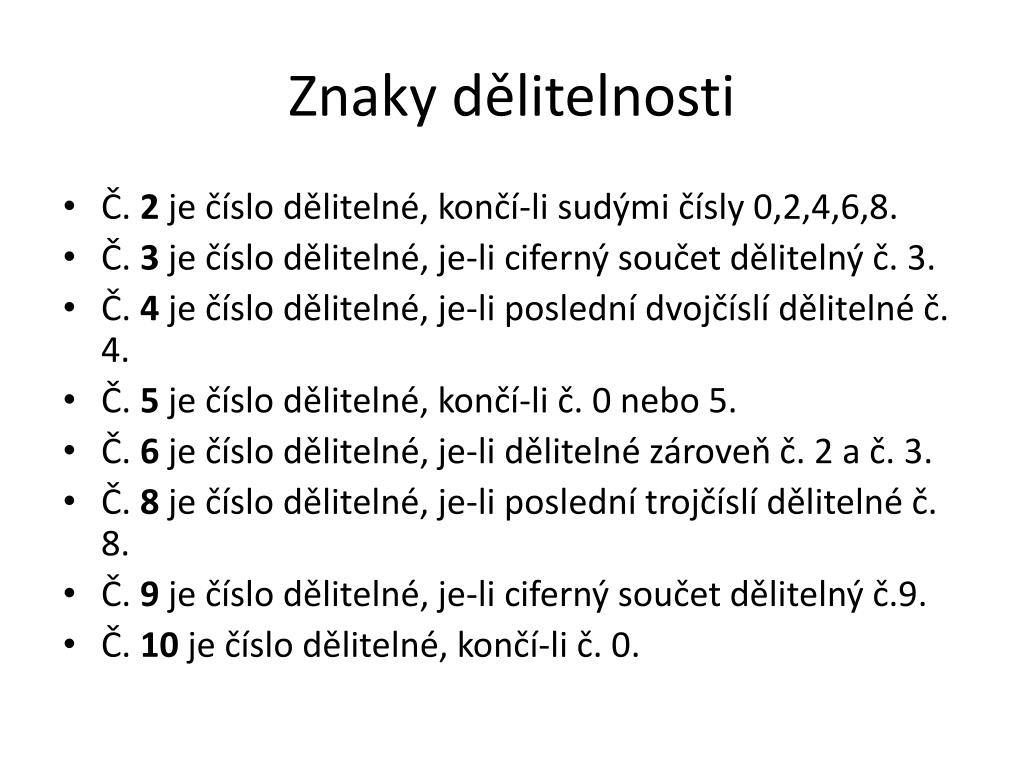 podívej se na video k tématu: Znaky dělitelnosti - YouTubeTéma: Prvočísla a čísla složenáučebnice str. 73 – vypracuj cvičení 1 a 2 – ústněZAPIŠ SO DO SEŠITU: nadpis - Prvočísla a čísla složenáa zápis v tabulce:V následující řadě vybarvi čísla složená: uč. str. 73/ 2 – vypracuj samostatně a prvočísla napiš:GeometrieTéma: Rovnoramenný trojúhelníkučebnice str. 63 – napiš, co už víš o rovnoramenném trojúhelníku:--------------------------------------------------------------------------------------------------------------------------------------------------------------------------------------------------------------------------------------------------------------------------------------------------------------------------------------------------------------------------------------------------------------------------------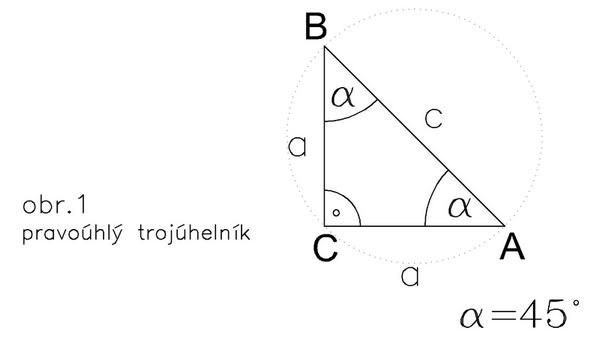 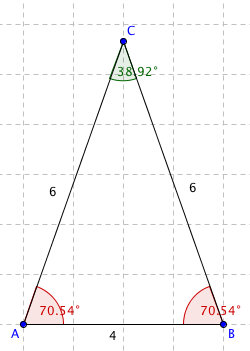 ZAPIŠ SI :Rovnoramenný trojúhelník může být: ostroúhlýpravoúhlýtupoúhlýÚkol:Sestroj        ABC, je-li dáno: c = 7 cma = b = 6 cmJe trojúhelník rovnoramenný?    ANO           NEMatematika	Šimon. Nikola, MarcelaTéma: Neúplné příklady – doplňování znaménekGeometrieTéma: Rovinné útvaryÚKOL č. 1Přiřaď správně:Anglický jazyk – sk. p. uč. Zázvorkové                                                                                    26.4. – 30.4. 2021Milí žáci,tento týden se podíváme na lekci „At the doctor´s.Napište si slovíčka do školního sešitu a naučte se jebusy			/bizi/			zaneprázdněnýcheck-up		/čekep/			lékařská prohlídkafever			/fi:ve/			horečkafight the germs	/fait dž3:mz/		bojovat s bacilyflu			/flu/			chřipkainfection		/in´fekšn/		nákazainjection		/in´džekšn/		injekcejigsaw			/džigso:/		skládačkalie			/li:/			ležetplaster			/pla:ste/		sádrapush-chair		/puščer/		kočáreksneeze			/sni:z/			kýchatsore throat		/so:reut/		bolení v krkusticking plaster	/pla:ste/		náplatsweaty			/sweti/			zpocenýtaké an X-ray		/eks rei/		udělat rentgentemperature		/tempreče/		teplotatick			/tik/			klíštěwaiting room		/weitin rúm/		čekárnaweak			/wi:k/			slabýNa straně 48/2 si přečtěte dialog mezi matkou a Kim. Na individuální konzultaci tento dialog společně přeložíme.Spoj věty se správnými výrazyMám chřipku.					I feel sick.Bolí mě hlava.					I have got a tick.Cítím se slabý.				I have got a sore throat.Mám rýmu.					My nose is runny.Kýchám.					My eyes water.Mám klíště.					I have got a headache.Bolí mě v krku.				I am sneezing.Je mi špatně.					I have got flu.Slzí mi oči.					I feel weak.Přiřaď správné anglické slovo k danému obrázku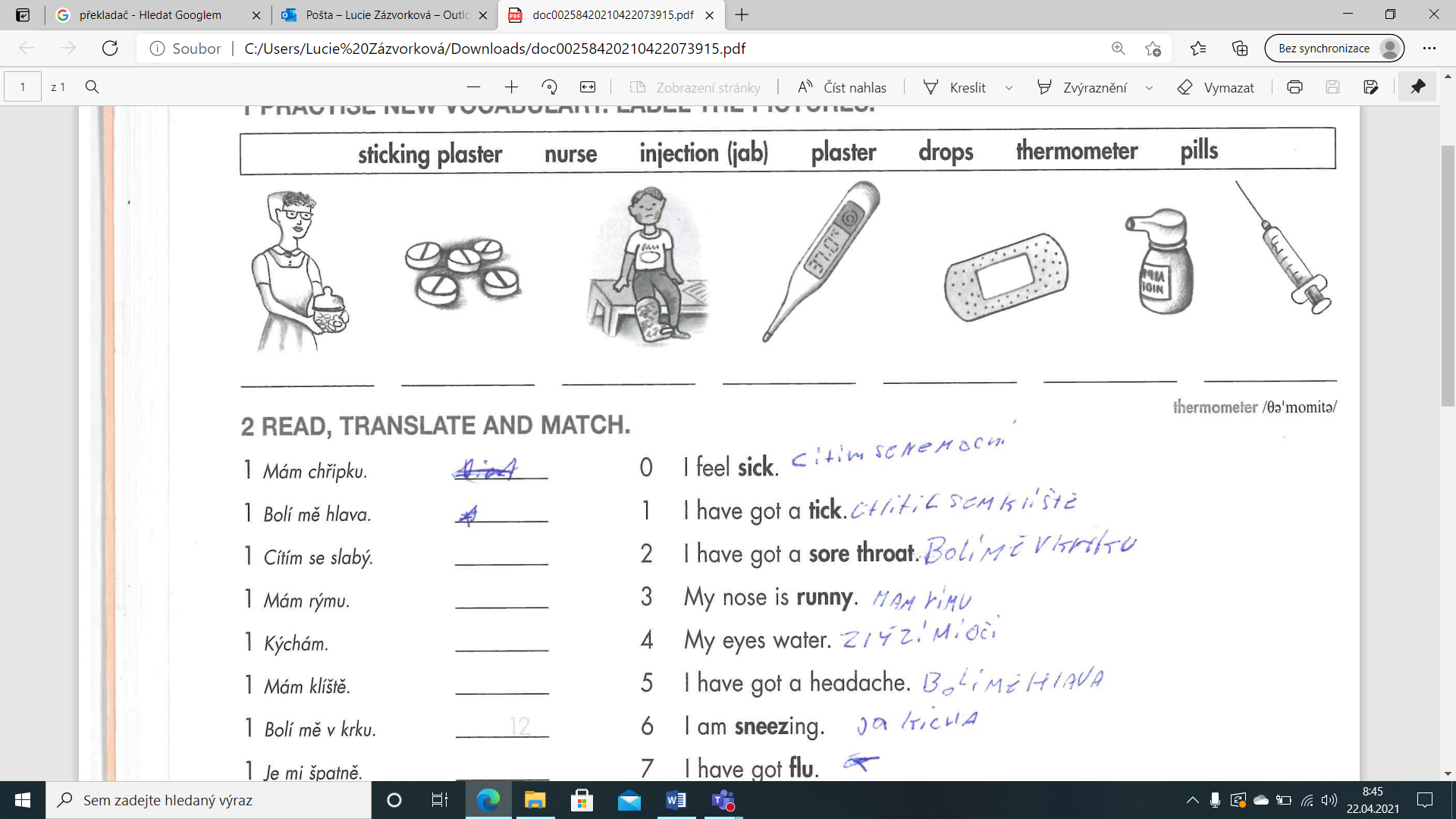 Přelož do češtiny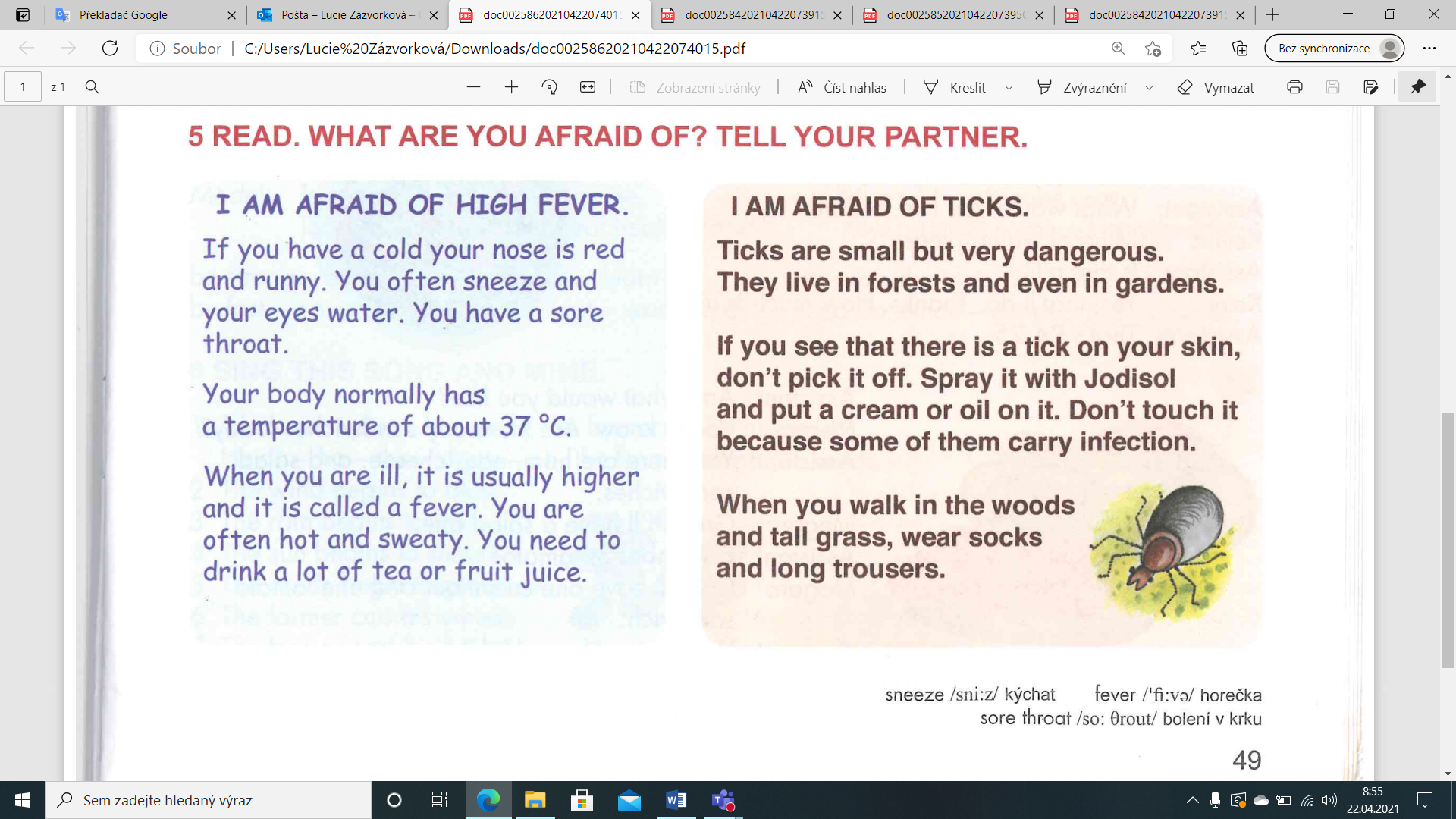 Napište mi překlad na následující linky______________________________________________________________________________________________________________________________________________________________________________________________________________________________________________________________________________________________________________________________________________________________________________________________________________________________________________________________________________________________________________________________________________________________________________________________________________________________________________________________________________________________________________________________________________________________________________________________________________________________________________________________________________________________________________________________________________________________________________________________________________________________________________________________________________________________________________________________________________________________________________________________________________________________________________________________________________________________________________________________________________________________________________________________________________________________________________________________________________________________________________________________________________________________________________________________________________________________________________________________________________________________________________________________________________________________________________________________________________________________________________________________________________________________________________________________________________________________________________________________________________________________!Doneste mi všichni školní sešity anglického jazyka ke kontrole!VI.Z angličtina- sk. p. uč. Fajkošové                                                26.-30.4. 2021 Přečtěte si a přeložte článek v učebnici na straně 52. Do slovníčku si zapište slovíčka, kterým nerozumíte a vyhledejte si české překlady.Alespoň deset nových slovíček se naučte.Anglicky zapište názvy domácích mazlíčků:Úkoly pošlete na můj e-mail nebo přineste následující týden do školy.sarka.fajkosova@zskladnoparizska.czFYZIKA VI.Z, 26.4. – 30.4.2021Magnetické pole elektrického prouduV učebnici na straně 117 – 119 si přečtěte téma Magnetické pole elektrického proudu a Využití elektromagnetu, prohlédněte si obrázky a zapamatujte si, jak taková cívka vypadá. Do sešitu si opište zlatý rámeček ze strany 119, který je nadepsaný jako Závěr. Tento Závěr obsahuje vše důležité, co si z této kapitoly potřebujeme zapamatovat.V magnetickém poli cívky funguje Ampérovo pravidlo pravé ruky, přečtěte si, jak se toto pravidlo využívá.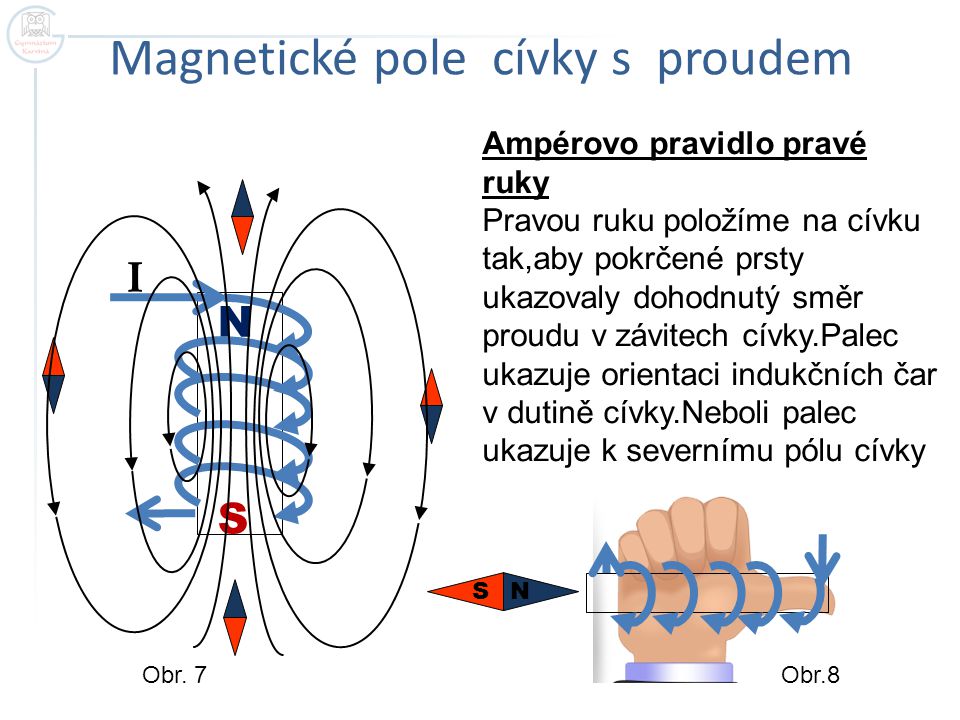 Pracovní list – odpovězte na otázky:Co je to cívka? (učebnice strana 117)Jaká je schématická značka cívky? Nakresli. (Učebnice strana 117)Kde se využívá elektromagnet? (učebnice strana 118)DISTANČNÍ VÝUKA DĚJEPIS VII. Z 					26. - 30. 4. 2021Do školního sešitu:Římské náboženstvíŘímané původně uctívali velkou řadu bohů, přírodních sil, jevů – duchy slunce, vody, rostlin ….většinu božstev přejali od Řekůnejvýznamnější bozi byli JUPITER – vládce bohůJUNO – jeho manželkaMINERVA – bohyně moudrosti, války a řemeselTito tři bohové byli uctíváni jako ochránci města Říma.Každý z těchto bohů měl sourozence – JUPITER – NEPTUNA, boha moře a PLUTONA, vládce podsvětí, mrtvých a bohatství.Vedle veřejně uctívaných bohů, byli ještě v každé rodině domácí sošky bohů – domácí bůžci.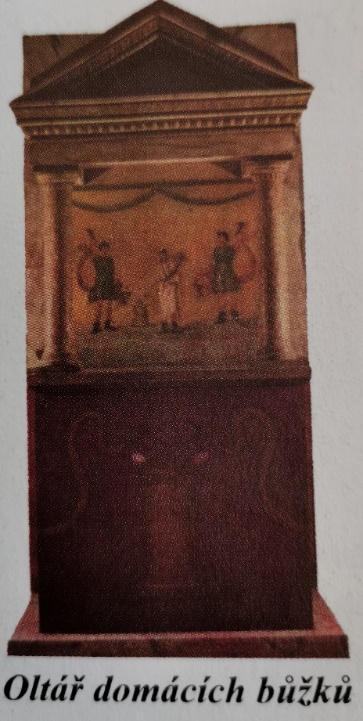 Důležitou bohyní byla strážkyně domácího krbu VESTA. V KAŽDÉ RODINĚ BYL POSVÁTNÝ I OHEŇ DOMÁCÍHO KRBU.BOHŮM byli zasvěcovány chrámy, oltáře, které byly chápány jako příbytky příslušných bohů. Na oltáře byly přinášeny oběti, jako poděkování za náklonost bohů. Často byla obětována zvířata.Později se v římské provincii JUDEJI začalo rozšiřovat nové náboženství KŘESŤANSTVÍ. Tato nová víra se hlásila k JEDNOMU BOHU, prohlašovala rovnost lidí.Trvalo dlouho, než došlo k zrovnoprávnění křesťanství s ostatními náboženstvími. Mnoho křesťanů bylo odsouzeno ke smrti.                               Přírodopis   VI.Z, 26.-30.4.2021 Zdravím žáci!!!  Témata následujících hodin jsou:Téma: Vodní ekosystémy-opakování /do sešitu si nic z následujícího nezapisujte/             1. Rybník jezero - /přečti si v učebnici stranu 66-69!/               2.Potok, řeka-/ přečti si v učebnici stranu 72-75!/Téma: Vnitřní parazité/ ploštěnci a hlísti/.Žijí uvnitř těl jiných živočichů-hostitelů. Patří sem : tasemnice, motolice, škrkavka dětská, roup dětský, svalovec stočený. Dodržováním hygieny/mytím rukou/ se chráníme proti nákaze např. roupu dětského a škrkavky. Téma: Rybník a jezero -ekosystém, který patří ke stojatým vodám je rybník.Na jejich dně a vodních rostlinách žijí plži, mlži, kroužkovci. Dále se zde vyskytují larvy vážek, šídel a pakomárů.Na tělech jiných živočichů, zejména ryb parazitují chobotnatky, které se živí jejich krví.Ve volné vodě se vznáší perloočky a buchanky a plave v ní i potápník vroubený.Těsně pod hladinou se vyskytují larvy a kukly komárů a znakoplavky.Na hladině žijí vodoměrky a bruslařky.Téma: Potok, řeka-ekosystémy, ve kterých proudí voda a chybí zde plankton.Bentos- bezobratlí živočichové, kteří se pohybují po dně a na vodních rostlinách.Na kamenech a pod nimi, žijí ploštěnky, z korýšů blešivci a berušky, dále larvy chrostíků a jepic.V písečném a bahnitém dně se vyskytují škeble a velevrubi, nitěnky a larvy muchniček.Při březích a na dně pod kameny můžeme spatřit zvláště chráněného raky říčního.Domácí úkol: Odpověz písemně / na papír/ na následující otázky a odevzdej do 3.5.2021!!!Kde můžete najít bahenatky a kde plovatky?Kam kladou svá vajíčka vážky a šídla?Do jakého řádu patří komáři?Kde můžete vidět vodoměrky a bruslařky?Jak dlouho žijí jepice?Čím se liší velevrubi od škeblí?Mějte se fajn, pilně se učte a uslyšíme se v oVýchova k občanství Téma: Lidská práva, porušování lidských právučebnice str. 40 – 42 přečti si, prostuduj, co je šikana, násilí na dětechdo sešitu si napiš nadpis: Lidská práva, porušování lidských práv a zápis ze strany 42 dole v rámečkuPodívej se na video k tématu: Postav se s námi proti šikaně! - YouTubeDo sešitu si napiš: Šikanaopakované chování se záměrem ublížit, ohrozit nebo zastrašit jiného člověkamůže se objevit kdekoliv (škola, zaměstnání, rodina,...)agresor - ten, kdo ubližuje (touha po moci, krutý, hrubý, závistivý, má malé sebevědomí)oběť - často jedinec, který se nějak odlišuje (vzhledem, chováním, rasou,....)Způsoby šikany:fyzická - bití, ničení věcíslovní - nadávky, vyhrožování, pomluvypsychický nátlak - vydírání, čistění bot, placení svačinkyberšikana - šikana prostřednictvím elektroniky (sms, sociální sítě)Jak se bránitneukazovat své slabostineukazovat strachnevšímat si poznámek, provokacínebát se svěřit blízkému člověkuvyhledat pomoc dospělého, učitele, rodiče,...zavolat na linku důvěry (tel.800 155 555)Informatika Jednoduché úkoly na vyhledávání v Internetu. Odevzdejte nejpozději do 4.5.2021, nebo zašlete na petr.zdenek@zskladnoparizska.cz Neodevzdané a nevypracované otázky se budou hodnotit nedostatečně. Je možnost domluvit se na konzultačních hodinách a práci vypracovat ve škole.Vyhledej na internetu odpovědi na otázky:Co jsou textové editory a uveď alespoň tři druhy.Uveď alespoň čtyři nejznámější webového vyhledavače.Zjisti, jak se v Praze jmenují mosty přes Vltavu.čísloDěl třemikalkulačkouJe – není číslo dělitelné 3Ano/NeCiferný součet číslaDěl třemiCiferný součetJe – není ciferný součet dělitelný 33636 : 3 = 12A3 + 6 = 9 9 : 3 = 3A127203720686888